Name_______________________________________________________________________________                      Five-Star HomeworkInstructions:  Choose any combination of activities below to earn 5 stars.  The learning opportunities below are grouped according to level of challenge.  More stars are awarded to the more challenging activities. It is okay to go above and beyond to earn more stars!Color in the stars of the chosen activities. Attach this cover sheet to the completed assignments. ***Due Date: Friday, October 27.  Please attach this page to the top of your homework.  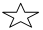 Practice your sight words each day. Read a fiction book to a parent. Use your retelling bookmark* to retell the characters, setting, and sequenced events. Try to do this without looking in the book! *attachedCreate your own Jump Rope for Heart poster to advertise our special event. Make sure to include the date, November 2. Include words that appeal to senses on your poster (adjectives) to help convince students to attend this fun event. Bring your poster to school to hang in our hallway!Solve the following extended response problem. Make sure to include several possible solutions using pictures and numbers. Write sentences to explain how you solved the problem.Sam checked out 10 books from the library. Some were fiction and some were non-fiction.  How many of each could she have checked out?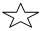 How are sounds made? Research how a sound is made and how it travels. Then create your own musical instrument using materials you find at home. Bring your instrument to school and be ready to explain how the sound is made. *Hint: Make sure to include the word vibration in your explanation! *Have to Activity*Practice blending the attached phonics words (sounding them out), grouping the words that rhyme together, and spelling these words at home. This week all of our words have a LONG O sound spelled with a final, silent e. To extend your thinking, try to create new words that follow this phonics pattern. Read at least two books from RAZ kids.com this week. Remember to listen to the book, read the book, and take the quiz. Add the books to your reading log. Remember that your teacher login is dgrecko and that your password is read. Happy reading!With a parent, read a non-fiction book that has photographs. Before reading, choose one photograph from the book, and use the artful thinking strategy “I See, I Think, I Wonder” to preview what you think you will learn in the book. Then read the book to check your predictions. Talk about three key details that you learned as you read the book then write them down to share with the class.Cuddle up with a parent and read three books. Add your books to your reading log. Remember to return your reading log when it is full for a treasure! If you cannot find your reading log, please request a new one from the teacher.